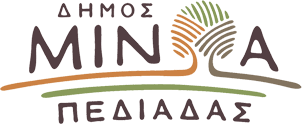 Αρκαλοχώρι, 24/ 06 /2022Προς: ΜΜΕΔΕΛΤΙΟ ΤΥΠΟΥΔράσεις καθαρισμού και καλλωπισμού τη Δευτέρα 27 Ιουνίου στο Αρκαλοχώρι    Με αίσθημα προσφοράς και μεράκι, ο  Δήμος Μινώα Πεδιάδας, η Κοινότητα Αρκαλοχωρίου, ο ΔΟΠΑΠ, ο Εμπορικός Σύλλογος Αρκαλοχωρίου, ο Πολιτιστικός Σύλλογος Αρκαλοχωρίου και ο Αθλητικός Σύλλογος Υγείας Αθλη.Σ.Υ., διοργανώνουν από κοινού δράσεις καθαρισμού, στην πόλη του Αρκαλοχωρίου, τη Δευτέρα 27 Ιουνίου, από τις 4μμ έως τις 9μμ.    Με σημείο εκκίνησης το χώρο της Λαϊκής Αγοράς Αρκαλοχωρίου (έξωθεν του Πολιτιστικού Πολύκεντρου Μητρόπολης Aρκαλοχωρίου, Καστελλίου και Βιάννου), οι δράσεις καθαριότητας, φροντίδας και καλλωπισμού  στις γειτονιές του Αρκαλοχωρίου, αποσκοπούν στη βελτίωση της καθημερινής εικόνας της πόλης, με τους διοργανωτές να προωθούν εμπράκτως το μήνυμα ότι η προστασία του περιβάλλοντος είναι πρωτίστως στοιχείο Πολιτισμού.   Καλούν μάλιστα κάθε ευαισθητοποιημένο άτομο, Σύλλογο και Φορέα που σέβεται και αγαπά την πόλη του, το περιβάλλον και τη ζωή, να «αγκαλιάσει» αυτή τη σημαντική πρωτοβουλία, αποδεικνύοντας ότι οι καθαρές και όμορφες πόλεις, είναι υπόθεση όλων μας.